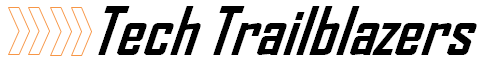 Week 5: Build Your Own ComputerFor a class of 12 students, grades 6-9Materials NeededCheck In SheetStudent NametagsWeek 5 Slides displayed on projectorPost-Course SurveysFor classroom portion:	1 ready-to-give computer, disassembled for use in parts/Ubermix demo	1 long Ethernet cable to connect the demo computer to the Internet12 pens or pencils	12 sets of all instructionsFor workshop portion:	15 identical computers, blown out and with stickers removed (includes 3 spares)Class handoutsClass will end in the classroom, not in the workshop.Review this outline for Cycle 3. For Cycle 2 graduation (2/24/16), be aware of the following:	Class chronologyClass photoPre-review and kahoot quizWorkshop-triage/cleaning/os load/final test	Add a couple of programs? Run updates?Back to classroom for review	PIZZA?PaperworkLoad up the van/bus and take them home!2:45 - Volunteer Assistants Arrive (if any)Volunteers should sign in to timeclock and wear name badges3:15 - 3:30 - Student Check InStudents sign in at front desk and pick up nametag, then go to classroom3:30 - Classroom Portion BeginsStart Week 5 Slides presentationIntroductions - Instructors and VolunteersAny questions about Week 4: Networks and Jobs in Technology?This week we will review what we’ve learned and then you’ll build your own computers.Hardware ReviewComputers are digital devices that use electronic components to do calculations.Computers are all around us and come in many shapes and sizesComponents are the parts inside a computerComponents need power connections to turn on and data connections to talk to each otherOld computers and parts can often be refurbished or reused. Otherwise they should be recycled, not thrown away.>> Have parts out from a working computer and reassemble a computer. Have them identify the parts inside the case and then the parts that go into it.Use a different model of computer than the ones they took apart in Week 1.Ask them where each part does, where it goes, and what it connects to.Motherboard - connects all the parts insidePower Supply - sends electricity to the motherboard and the componentsCPU / Heatsink+FanOptical DriveHard DriveRAMConnections ReviewMotherboards have many connections for adding parts to a computerPeripherals are input and output devices connected to a computerInput is giving commands or sending information to a computerOutput is the information the computer sends back to you>> Now plug peripherals in a computer>> Have the peripherals on a table and ask the students to group them by Input or Output (eg, all input on the left side of the table, output on the right)Show the back of a computer and ask students to ID each important port, cable, and peripheralPowerVGA - mention that is an Output peripheralUSB - Keyboard and Mouse are input peripherals, mention that USB is extremely common and is used for both input and output (output would be Speakers/Headphones (output) and Microphone (input)Network>> Now that everything’s connected, turn on the computer and let Ubermix loadPoint out the steps of the computer loading: Post, OS, then ready to use programsSoftware ReviewAll computers think in binary, or ones and zeroesA computer encodes and decodes data to process and store itSoftware includes operating systems and programs (apps)There are many different Operating Systems. Ubermix is the one Kramden uses.The BIOS is a tiny OS that lets you change basic settings on a computer.You can load a new OS on a computerYou install, or load, an OS onto a computer by using a simple program on a USB drive or CD/DVD.This will replace any OS already on the computer’s hard drive!>> Once Ubermix has started, connect the computer to the Internet using a cable from the wall, a switch, and another cableHave the students name each item based on what they learned in the last class.Networks ReviewA network is computers that are connected to each other.The Internet is a network of computers around the world.Final Test is how Kramden checks a computer to make sure it works correctly.> Review OS interface itemsFavoritesWindow Switcher menuVolume, Settings, Shut Down (Reinforce the proper way to shut down the computer, not just turning it off)> Review important programs installed on Ubermix.> Instructor will install Periodic Table program from Ubuntu Software Center.Jobs in Technology There are many different technology jobs you can doTechnology jobs can be a well-paying career>> Ask students what tech jobs they wrote down on the papers they took home last time.>> If you want to…	code the next #1 app, be a software programmer	design the next awesome phone, be a hardware engineer	create graphics for hit 3d movies, be a creative designerAnd many more jobs in tech that are availableRefurbishing is fixing up a computer to make sure everything worksAs you refurbish a computer, you may run into problems. Hardware or software may not work correctly. You have to figure out what’s wrong and fix it.Troubleshooting is figuring out and fixing problems in a logical wayReview Kramden’s Refurbishing process StepsTriage(Cleaning)OS LoadFinal TestExplain to students that they will be completing their own computers and then have time to work on computers that will be given to other students.4:30 - Break timeSnacks and Bathroom break4:45 - Workshop Portion beginsLead class to Warehouse Final Test area - Far left benches(5:00 - Wednesday Work Night volunteers will enter work area)>> Each student should get a set of materials for RefurbishingInstructions, CDs, OS Load USB stick, pen, tracking sheet, stickerStudents will triage, clean (?), OS load, and final test their own computer.When the student finishes their own computer, have them bring it to the classroom. Their name should be clearly written on the tracking sheetStudents who finish that early will triage additional computers.6:15 - Regroup in the classroom Take a class photoPost-Course SurveyFill out Equipment ReceiptsGive out handouts and take-home formsFinal equipment check (make sure everyone has all their parts and peripherals)Each student takes home the following:	PC	Monitor and VGA cable	Mouse	Keyboard	2 power cables	Take-home form	Class Handouts